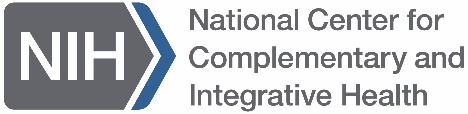 Tool Summary SheetTool Revision History:Protocol Deviation Tracking LogInvestigator Signature: 		Date: 	Form Instructions: [1] Each page should be separately numbered to allow cross-referencing (e.g., deviation #2 on p. 7).[2] Deviation Type: (A-J) See codes below—enter the appropriate deviation code from the list. Protocol Deviation Codes:A – Consent ProceduresB – Inclusion/Exclusion CriteriaC – Concomitant Medication/TherapyD – Laboratory Assessments/ProceduresE – Study ProceduresF – Serious Adverse Event Reporting/Unanticipated Adverse Device EffectG – Randomization Procedures/Study Drug DosingH – Visit Schedule/IntervalI – Efficacy RatingsJ – OtherTool:Protocol Deviation Tracking LogPurpose:To record all protocol deviations that occur at a study siteAudience/User:Study coordinators, principal investigators (PIs), other site staff, clinical monitorDetails:This tracking log should provide a comprehensive list of all protocol deviations that occur at a study site. It is required for both observational and interventional clinical research studies. This tool is complementary to, and does not replace, the form reporting individual protocol deviations to the institutional review board (IRB). Deviations should be reported to the IRB and others (e.g., the program official, the NCCIH clinical director) as required.Best Practice Recommendations:Record protocol deviations in the tracking log as they occur, to ensure completeness and accuracy of the data. The site PI should sign each form after it has been completed or immediately prior to a monitoring visit. If it has been signed with fewer than seven deviations entered into it, the next identified deviation should be reported on a new page to ensure that all deviations have been reviewed by the PI.Number each page and maintain this log in the Essential Documents Binder, behind the Protocol Deviations tab. (Synonyms for this binder include Investigator Binder, Regulatory Binder, Investigator Site File [ISF], and Study File.)Store pages in reverse chronological order, with the newest pages of the log placed at the front of the section.At the conclusion of the study, identify the final page of the log by checking the box in the footer.Remove this Tool Summary Sheet before use of the log.VersionVersionNumberDateSummary of Revisions Made:1.015Aug2012First approved version2.024Apr2013Created tool summary sheet and changed log from individual to study-wide format3.030Apr2020Added column to track subject’s retention in study.Protocol ID/Number:Protocol ID/Number:Protocol ID/Number:Site Name/Number:Site Name/Number:Protocol Title (Abbreviated):Protocol Title (Abbreviated):Protocol Title (Abbreviated):Site Name/Number:Site Name/Number:Principal Investigator:Principal Investigator:Principal Investigator:Page number [1]:Page number [1]:Ref
No.Subject
IDDate of DeviationDate IdentifiedDeviation DescriptionDev. Type [2]Resulted in Adverse Event?Did Subject Continue in Study?Meets IRB Reporting Req.
(Yes/No)IRB Reporting Date1234567